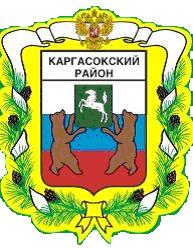 МУНИЦИПАЛЬНОЕ ОБРАЗОВАНИЕ «Каргасокский район»ТОМСКАЯ ОБЛАСТЬАДМИНИСТРАЦИЯ КАРГАСОКСКОГО РАЙОНАОб утверждении Инвестиционного меморандума муниципального образования «Каргасокский район»В целях повышения эффективности проводимой инвестиционной политики, создания благоприятного инвестиционного климата, реализации инвестиционных проектов, активизации инвестиционной и предпринимательской деятельности на территории Каргасокского района, в соответствии с Федеральным законом от 25.02.1999 № 39-ФЗ «Об инвестиционной деятельности в Российской Федерации, осуществляемой в форме капитальных вложений»Администрация Каргасокского района постановляет:1. Утвердить Инвестиционный меморандум муниципального образования «Каргасокский район» согласно приложению к настоящему постановлению.2. Настоящее постановление подлежит официальному опубликованию (обнародованию) в установленном порядке.Глава Каргасокского района 							А.П. АщеуловД.А. Иванов8 (38253) 23483УТВЕРЖДЕНпостановлением Администрации Каргасокского района от 14.11.2018 № 375   ПриложениеИнвестиционный меморандуммуниципального образования «Каргасокский район»Глава 1. Общие положения1.1. Целью Инвестиционного меморандума муниципального образования «Каргасокский район» (далее - Меморандум) является создание условий для улучшения инвестиционного климата Каргасокского района путем поддержки инвестиционной и предпринимательской деятельности на территории Каргасокского района.1.2. Меморандум устанавливает приоритетные направления инвестиционной политики и инвестиционной деятельности на территории Каргасокского района, гарантии и обязательства органов местного самоуправления муниципального образования «Каргасокский район» по обеспечению благоприятного инвестиционного климата, закрепляет гарантии защиты прав и законных интересов субъектов инвестиционной и предпринимательской деятельности, а также определяет основные меры муниципальной поддержки инвестиционной деятельности.1.3. Ответственным за реализацию положений Меморандума является Администрация Каргасокского района.Глава 2. ОСНОВНЫЕ НАПРАВЛЕНИЯ ИНВЕСТИЦИОННОЙ ПОЛИТИКИ2.1. Основными направлениями инвестиционной политики в Каргасокском районе являются:1) формирование благоприятного инвестиционного климата;2) совершенствование муниципальной нормативно-правовой базы, регулирующей инвестиционную и предпринимательскую деятельность;3) создание благоприятной административной и деловой среды, снижение административных барьеров для субъектов инвестиционной деятельности;4) формирование положительного инвестиционного имиджа Каргасокского района и совершенствование механизмов привлечения инвестиций;5) развитие инвестиционной инфраструктуры на территории Каргасокского района;6) активная поддержка субъектов инвестиционной деятельности в реализации проектов, отвечающих целям Стратегии социально-экономического развития муниципального образования «Каргасокский район»;7) формирование условий для мобилизации внутренних и увеличения притока внешних инвестиционных ресурсов и новых технологий в экономику Каргасокского района;9) реализация мероприятий по информационному освещению инвестиционных возможностей Каргасокского района;10) совершенствование системы информационно-аналитического обеспечения инновационной деятельности;11) развитие муниципально-частного партнерства;12) развитие внешнеэкономической деятельности и налаживание международных связей в области инвестиционной деятельности;13) информационная и кадровая поддержка субъектов инвестиционной и предпринимательской деятельности.2.2. Направления инвестиционной политики, определенные настоящим Меморандумом, приводятся в соответствие с целями Стратегии социально-экономического развития муниципального образования «Каргасокский район» в случае их корректировки.Глава 3. ПРИОРИТЕТНЫЕ НАПРАВЛЕНИЯИНВЕСТИЦИОННОЙ деятельности на территории КАРГАСОКСКОГО РАЙОНА3.1. Приоритетные направления инвестиционной деятельности на территории Каргасокского района определяются исходя из необходимости развития инфраструктуры инвестиционной и предпринимательской деятельности, усиления мер по переориентации потоков инвестиций в отрасли промышленности, административной, финансовой, налоговой, информационной, кадровой поддержки субъектов инвестиционной и предпринимательской деятельности.3.2. Приоритетными направлениями для привлечения инвестиций на территорию Каргасокского района являются модернизация отраслей промышленности, и развитие новых видов экономической деятельности в сфере:1) лесоводства, лесозаготовок и лесопереработки;2) агропромышленного комплекса;3) аквакультуры, рыболовства и рыбопереработки;4) туризма и рекреации;5) производства современных строительных материалов;6) транспортно-логистического комплекса;7) электроэнергетики;8) пищевой и перерабатывающей промышленности;9) благоустройства территории муниципального образования;10) инновационной деятельности;11) энергосберегающих и безотходных технологий;12) развития информационных и коммуникационных технологий.Глава 4. ВЗАИМОДЕЙСТВИЕ С СУБЪЕКТАМИ ИНВЕСТИЦИОННОЙ ДЕЯТЕЛЬНОСТИ4.1. Субъектами инвестиционной деятельности являются физические и юридические лица, в том числе иностранные, а также международные организации, выступающие в качестве инвесторов, заказчиков, подрядчиков, пользователей объектов инвестиционной деятельности и других ее участников, в том числе осуществляющих инвестиционную деятельность на территории Каргасокского района.4.2. Порядок взаимодействия с субъектами инвестиционной деятельности устанавливается и осуществляется в соответствии с законодательством Российской Федерации.Глава 5. ПРИНЦИПЫ ИНВЕСТИЦИОННОЙ ПОЛИТИКИМУНИЦИПАЛЬНОГО ОБРАЗОВАНИЯ «КАРГАСОКСКИЙ РАЙОН»5.1. Деятельность Администрации Каргасокского района по обеспечению благоприятного инвестиционного климата строится на основе следующих принципов:1) равенство – недискриминирующий подход ко всем субъектам инвестиционной деятельности в рамках заранее определенной и публичной системы приоритетов;2) вовлеченность – участие субъектов инвестиционной деятельности в процессе подготовки затрагивающих их интересы решений;3) прозрачность – общедоступность документированной информации органов местного самоуправления муниципального образования «Каргасокский район» (за исключением информации ограниченного доступа);4) лучшие практики – ориентация административных процедур и правового регулирования на лучшую практику взаимодействия органов государственной власти субъектов Российской Федерации, органов местного самоуправления муниципального образования «Каргасокский район» с субъектами инвестиционной деятельности;5) приоритетность интересов населения Каргасокского района – учет степени влияния реализации инвестиционных и предпринимательских проектов на развитие человеческого капитала;6) экологичность – учет степени воздействия инвестиционных и предпринимательских проектов на окружающую среду.5.2. Администрация Каргасокского района в работе с инвесторами акцентирует внимание на эффекте, который будет получен при реализации проектов, основными составляющими которого являются:1) социальный – снижение уровня безработицы, увеличение обеспеченности населения благоустроенным жильем, повышение доступности и качества услуг населению в сфере транспорта, здравоохранения, образования, физической культуры и спорта, культуры, жилищно-коммунального хозяйства;2) бюджетный – увеличение доходной части, снижение расходной части бюджетов всех уровней по результатам реализации проекта;3) экологический – минимизация сбросов и отходов производства, рациональное природопользование, повышение энергоэффективности производства, минимизация рисков возникновения опасных и чрезвычайных ситуаций на производстве.5.3. Администрация Каргасокского района неукоснительно соблюдает право инвестора на свободный выбор подрядчиков, поставщиков и любых других контрагентов, гарантирует невмешательство в хозяйственную деятельность инвестора, реализующего инвестиционный проект на территории Каргасокского района.5.4. В работе с инвесторами политика Администрации Каргасокского района направлена на снижение административных барьеров, минимизацию коррупционных рисков, а также на развитие системы «одного окна».5.5. Администрация Каргасокского района гарантирует защиту прав и законных интересов субъектов инвестиционной деятельности, в том числе:1) обеспечение равных прав участников инвестиционной деятельности;2) гласность в обсуждении инвестиционных проектов;3) доступ к публичной информации в сфере инвестиционной деятельности; 4) отсутствие ограничений в реализации своих проектов субъектами инвестиционной деятельности в рамках действующего законодательства.Глава 6. ИНФРАСТРУКТУРА ПОДДЕРЖКИ ИНВЕСТИЦИОННОЙДЕЯТЕЛЬНОСТИ6.1. Инфраструктуру поддержки инвестиционной и предпринимательской деятельности в Каргасокском районе составляют:1) координационный совет по улучшению инвестиционного климата и вопросам развития малого и среднего предпринимательства на территории Каргасокского района;2) Автономная некоммерческая организация «Центр развития сельского предпринимательства».Глава 7. ФОРМЫ муниципальной ПОДДЕРЖКИИНВЕСТИЦИОННОЙ ДЕЯТЕЛЬНОСТИ7.1. Муниципальная поддержка при разработке и реализации инвестиционных проектов на территории Каргасокского района осуществляется в следующих формах в соответствии с законодательством:1) предоставление субъектам инвестиционной деятельности льгот по местным налогам и сборам в пределах полномочий органов местного самоуправления муниципального образования «Каргасокский район»;2) предоставление субъектам инвестиционной деятельности льгот по аренде земельных участков, находящихся в собственности муниципального образования «Каргасокский район», с учетом действующего правового регулирования, земельных участков, государственная собственность на которые не разграничена;3) предоставление субъектам инвестиционной деятельности льгот по аренде недвижимого имущества, находящегося в собственности муниципального образования «Каргасокский район»;4) предоставление в соответствии с законодательством Российской Федерации, муниципальными правовыми актами муниципального образования «Каргасокский район» муниципальных гарантий в качестве обеспечения исполнения субъектами инвестиционной деятельности обязательств, возникающих в процессе реализации инвестиционных проектов;5) организационное, методическое, информационное сопровождение инвестиционных проектов на всех стадиях реализации;6) содействие в получении субсидий на реализацию инвестиционных и предпринимательских проектов в приоритетных сферах из вышестоящих бюджетов и внебюджетных источников;7) содействие в разработке проектов в рамках муниципально-частного партнерства;8) сопровождение инвестиционного проекта на этапе реализации, способствующее:а) своевременному получению необходимых для реализации инвестиционного проекта согласований и разрешений;б) подготовке соглашений о сотрудничестве при реализации инвестиционного проекта между Администрацией Каргасокского района и инвесторами, реализующими инвестиционные проекты на территории Каргасокского района, в установленном законодательством порядке;в) оперативной организации переговоров, встреч, совещаний, консультаций, направленных на решение вопросов, возникающих в ходе реализации инвестиционного проекта;г) включению сведений об инвестиционных проектах, реализуемых и (или) планируемых к реализации на территории Каргасокского района, и инвестиционных площадках в соответствующие реестры, размещению данной информации на официальном сайте Администрации Каргасокского района в информационно-телекоммуникационной сети «Интернет»;д) презентации инвестиционных проектов в международных, общероссийских, региональных и местных выставках.Глава 8. Контактная информация8.1. Администрация Каргасокского района.Глава Каргасокского района – Ащеулов Андрей Петрович.Заместитель Главы Каргасокского района по экономике – Рублёва Вера Александровна.Начальник отдела экономики и социального развития – Ожогина Ирина Алексеевна.Адрес: 636700, Томская обл., Каргасокский район, с. Каргасок, ул. Пушкина, 31, телефон: 8(38253) 23309.E-mail: kargadm@tomsk.gov.ru.Web-сайт: www.kargasok.ru.8.2. Автономная некоммерческая организация «Центр развития сельского предпринимательства».Директор – Бочкова Маргарита Павловна.Адрес: 636700, Томская обл., Каргасокский район, с. Каргасок, ул. Пушкина, 21, телефон 8(38253) 22215.E-mail: crsp_karg@mail.ru.Web-сайт: https://ok.ru/group/53779357892764.ПОСТАНОВЛЕНИЕПОСТАНОВЛЕНИЕПОСТАНОВЛЕНИЕ14.11.2018№  375№  375с. Каргасокс. Каргасок